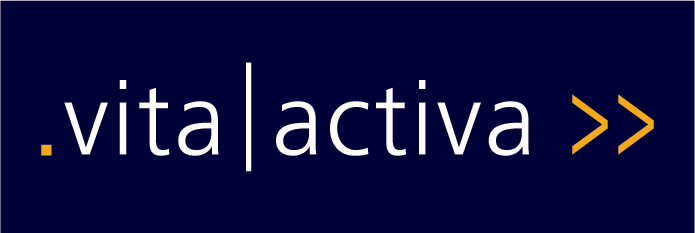 Vita activa – Lernen verbindet GenerationenEin Bildungsprogramm des Zentrums für Weiterbildung der Universität GrazErmäßigte Workshops Wintersemester 2021/22Vita activa – Lernen verbindet GenerationenEin Arbeitskreis aus der Vita activa Reihe Wissen schaffenGeschichte erlesen: Schlüsseltexte aus Gesellschaft und Politik von gestern und heute Referent/Tutor: Ao. Univ.-Prof. i. R. Dr. Peter Teibenbacher; Leitung: Dr. Marcus Ludescher 11.11.2021 bis 2.6.2022 (8 Termine) jeweils Donnerstag, 16.30-18.00 Uhr Ort: Zentrum für Weiterbildung der Universität Graz, Harrachgasse 23, 8010 Grazalumni-Preis: € 30,- (statt € 35,-)Anmeldung bis Mittwoch, 3.11.2021 an vita-activa@uni-graz.at oder unter 0316/380 – 1102 Detailinformationen für die Anmeldung finden Sie unter http://vitaactiva.uni-graz.atVita activa – Lernen verbindet GenerationenEin Workshop aus der Vita activa Reihe Wissen schaffenMusik hören, lesen, verstehen: Die deutschen Opern von Wolfgang Amadeus Mozart Referent/Tutor: Studiendirektor i. R. Heinz R. Gallist, Leitung: Dr. Marcus Ludescher Freitag, 26.11.2021, 14-17.15 UhrSamstag, 27.11.2021, 9-12.15 UhrOrt: Zentrum für Weiterbildung der Universität Graz, Harrachgasse 23, 8010 Grazalumni-Preis: € 30,- (statt € 35,-)Anmeldung bis Donnerstag, 18.11.2021 an vita-activa@uni-graz.at oder unter 0316/380 – 1102 Detailinformationen für die Anmeldung finden Sie unter http://vitaactiva.uni-graz.atVita activa – Lernen verbindet GenerationenEin Workshop aus der Vita activa Reihe Wissen und Erfahrung weitergeben Dasein voll Sinn: Logotherapie und Existenzanalyse nach Viktor E. Frankl Trainerin: Dr. Renate AugustaSamstag, 4.12.21, 9-16.15 UhrOrt: Zentrum für Weiterbildung der Universität Graz, Harrachgasse 23, 8010 Grazalumni-Preis: € 30,- (statt € 35,-)Anmeldung bis Freitag, 26.11.2021 an vita-activa@uni-graz.at oder unter 0316/380 – 1102Detailinformationen für die Anmeldung finden Sie unter http://vitaactiva.uni-graz.atVita activa – Lernen verbindet GenerationenEin Workshop aus der Vita activa Reihe Lernen erfolgreich gestalten „Leichte Sprache“ und gesellschaftliche Teilhabe – Was steckt hinter dem Konzept?Trainerin: Mag. Eva SeidlFreitag, 28.1.2022, 14-17.15 UhrOrt: Zentrum für Weiterbildung der Universität Graz, Harrachgasse 23, 8010 Grazalumni-Preis: € 25,- (statt € 30,-) Anmeldung bis Donnerstag, 20.1.2022 an vita-activa@uni-graz.at oder unter 0316/380 – 1102 Detailinformationen für die Anmeldung finden Sie unter http://vitaactiva.uni-graz.atStand: 28.9.21